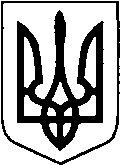 ВОЛОДИМИР-ВОЛИНСЬКА РАЙОННА ДЕРЖАВНА АДМІНІСТРАЦІЯВОЛИНСЬКОЇ ОБЛАСТІРОЗПОРЯДЖЕННЯ Про надання дозволу на виготовлення проєкту землеустроющодо відведення земельної ділянки державної власностідля обслуговування  адміністративної будівліВідповідно до статей 6, 13 та 21 Закону України «Про місцеві державні адміністрації», статей 17, 38, 79-1, 80, 84, 122, 125, 126 Земельного кодексу України, ст. 8, 13, 20, 25, 50 Закону України «Про землеустрій», законів України «Про державний земельний кадастр», «Про державну реєстрацію речових прав на нерухоме майно та їх обтяжень»:1. НАДАТИ дозвіл на виготовлення проєкту землеустрою щодо відведення земельної ділянки  орієнтовною площею 0,12 га для обслуговування  адміністративної будівлі з земель  житлової та громадської забудови державної власності, що знаходиться в  смт Іваничі, вул. Грушевського, 23 з метою оформлення речових прав на земельну ділянку. 2. ПОДАТИ проєкт землеустрою щодо відведення земельної ділянки на розгляд та затвердження в установленому законом порядку.3. Контроль за виконанням розпорядження покласти на заступника голови Володимир-Волинської районної державної адміністрації Віктора Фіщука.Голова                                                						Юрій ЛОБАЧМарина Повзун 0932567538 08 лютого  2022 року           м.Володимир-Волинський 08 лютого  2022 року           м.Володимир-Волинський      № 19